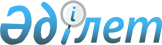 Аршалы аудандық мәслихаттың 2010 жылғы 21 желтоқсандағы № 34/2 "2011-2013 жылдарға аудандық бюджет туралы" шешіміне өзгерістер мен толықтырулар енгізу туралы
					
			Күшін жойған
			
			
		
					Ақмола облысы Аршалы аудандық мәслихатының 2011 жылғы 15 наурыздағы № 36/1 шешімі. Ақмола облысы Аршалы ауданының Әділет басқармасында 2011 жылғы 28 наурызда № 1-4-184 тіркелді. Күші жойылды - Ақмола облысы Аршалы аудандық мәслихатының 2012 жылғы 29 маусымдағы № 6/4 шешімімен      Ескерту. Күші жойылды - Ақмола облысы Аршалы аудандық мәслихатының 2012.06.29 № 6/4 шешімімен.

      

      Қазақстан Республикасының 2008 жылғы 4 желтоқсандағы Бюджеттік кодексінің 104 бабының 5 тармағына, 106 бабының 2 тармағының 2 тармақшасына, Қазақстан Республикасының 2001 жылғы 23 қаңтардағы «Қазақстан Республикасындағы жергілікті мемлекеттік басқару және өзін- өзі басқару туралы» Заңының 6 бабының 1 тармағының 1 тармақшасына сәйкес, Аршалы аудандық мәслихаты ШЕШІМ ЕТТІ:



      1.Аршалы аудандық мәслихаттың «2011-2013 жылдарға аудандық бюджет туралы» 2010 жылғы 21 желтоқсандағы № 34/2 (нормативтік құқықтық актілерді мемлекеттік тіркеу Тізілімінде № 1-4-180 тіркелген, 2011 жылдың 20 қаңтарында аудандық «Вперед» газетінде, 2011 жылдың 21 қаңтарында аудандық «Аршалы айнасы» газетінде жарияланған) шешіміне келесі өзгерістер мен толықтырулар енгізілсін:

      1) 1 тармақта:

      2 тармақшада:

      «1 968 208» саны «2 023 807» санымен ауыстырылсын;

      5 тармақшада:

      «- 22 433» саны «- 78 032» санымен ауыстырылсын;

      6 тармақшада:

      «22 433» саны «78 032» санымен ауыстырылсын;

      келесі мазмұндағы 7 тармақшамен толықтырылсын:

      «қолданылатын бюджет қаражатының қалдықтары - 55 599 мың теңге»;

      2) 8 тармақта:

      1 тармақшада

      «көше-жол жүйелерін жөндеуге және жобалық сметалық құжаттаманы әзірлеуге» сөздері бүкіл мәтін бойынша «көше-жол жүйелерінің жөндеу жобасы бойынша жобалық сметалық құжаттаманы әзірлеуге» сөздеріне ауыстырылсын;

      3) 9 тармақта:

      «9 200» саны «135» санымен ауыстырылсын;

      4) келесі мазмұндағы 10-1 тармақшамен толықтырылсын:

      «10-1. 2011 жылдың аудан бюджетінің шығынында пайдаланылмаған 10 246,6 мың теңге сомасындағы мақсатты трансферттерді облыстық бюджетке қайтару қарастырылғаны ескерілсін»;

      5) келесі мазмұндағы 10-2 тармақшамен толықтырылсын:

      10-2. 2011 жылдың аудандық бюджетінде белгіленген заңнамалық тәртіпте 2011 жылдың 1 қаңтарына пайда болған 45 352,4 мың теңге сомасындағы бюджеттік еркін қалдықтар қаражатының пайдаланылғаны ескерілсін».



      2. Аршалы аудандық мәслихаттың «2011-2013 жылдарға аудандық бюджет туралы» 2010 жылғы 21 желтоқсандағы № 34/2 (нормативтік құқықтық актілерді мемлекеттік тіркеу Тізілімінде № 1-4-180 тіркелген, 2011 жылдың 20 қаңтарында аудандық «Вперед» газетінде, 2011 жылдың 21 қаңтарында аудандық «Аршалы айнасы» газетінде жарияланған) шешімінің 1, 5 қосымшалары осы шешімнің 1, 2 қосымшаларына сәйкес жаңа редакцияда баяндалсын.



      3. Осы шешім Аршалы ауданының Әділет басқармасында мемлекеттік тіркелген күннен бастап күшіне енеді және 2011 жылдың 1 қаңтарынан бастап қолданысқа енгізіледі.      Аудандық мәслихаттың

      сессия төрағасы                            А.Гусев      Аудандық мәслихаттың

      хатшысы                                    Ю.Сериков      «КЕЛІСІЛДІ»      Аршалы ауданының әкімі                     Е.Маржықпаев      «Аршалы ауданы экономика

      және қаржы бөлімі» мемлекеттік

      мекемесінің бастығы                        Е.Андрух

Аршалы ауданының

2011 жылғы 15 наурыздағы

№ 36/1 шешіміне 1 қосымшаАршалы ауданының

2010 жылғы 21 желтоқсандағы

№ 34/2 шешіміне 1 қосымша 2011 жылға аудандық бюджет

Аршалы ауданының

2011 жылғы 15 наурыздағы

№ 36/1 шешіміне

2 қосымша

Аршалы ауданының

2010 жылғы 21 желтоқсандағы

№ 34/2 шешіміне

5 қосымша 2011 жылға ауылдық, селолық округтарының және Аршалы кентінің бағдарламасы
					© 2012. Қазақстан Республикасы Әділет министрлігінің «Қазақстан Республикасының Заңнама және құқықтық ақпарат институты» ШЖҚ РМК
				СанаттарКлассСыныпшаАТАУЛАРСОМА123451 Кiрiстер1968208,01Салық түсiмдері4200001Кірістер табыс салығы158202Жеке табыс салық158203Әлеуметтік салық1393491Әлеуметтік салық1393494Жеке меншік салығы2416151Мүлік салығы1956503Жер салығы139594Көлік құралдарына салық285065Біртұтас жер салығы35005Тауарлар, жұмыстар, қызмет көрсетулерге ішкі салық204392Акциздер47653Табиғат қорын және басқа қорларды пайдаланудан түскен түсімдер111034Кәсіпкерлік және кәсіби қызмет жүргізуден түскен жиын45718Лауазымды тұлғалармен немесе мемлекеттік серіктестік қоғамына органдарына құжаттар беру өкілеттігінен, заңдылық мағыналы жұмыстардан өндіріп алудың міндетті төлемдері27771Мемлекеттік баж27772Салықтық емес түсімдер150001Мемлекет меншігінен түсетін кірістер17125Мемлекет меншігіндегі мүлікті жалға беруден түсетін кірістер17124Мемлекеттік бюджеттен қаржыландырылатын, сондай-ақ Қазақстан Республикасы Ұлттық Банкінің бюджетінен (шығыстар сметасынан) ұсталатын және қаржыландырылатын мемлекеттік мекемелер салатын айыппұлдар, өсімпұлдар, санкциялар, өндіріп алулар127881Мұнай секторы ұйымдарынан түсетін түсімдерді қоспағанда, мемлекеттік бюджеттен қаржыландырылатын, сондай-ақ Қазақстан Республикасы Ұлттық Банкінің бюджетінен (шығыстар сметасынан) ұсталатын және қаржыландырылатын мемлекеттік мекемелер салатын айыппұлдар, өсімпұлдар, санкциялар, өндіріп алулар127886Басқа да салықтық емес түсiмдер5001Басқа да салықтық емес түсiмдер5003Негізгі капиталды сатудан түсетін түсімдер250001Республикалық бюджеттен қаржыландырылатын мемлекеттік мекемелерге бекітілген мүлікті сатудан түсетін түсімдер03Жердi және материалдық емес активтердi сату250001Жерді сату250002Материалдық емес активтерді сату4Трансферттерден түсетін түсімдер15082082Мемлекеттiк басқарудың жоғары тұрған органдарынан түсетiн трансферттер15082082Облыстық бюджеттен түсетiн трансферттер1508208Функционалдық топФункционалдық шағын топБюджеттік бағдарламалардың әкімшісіБағдарламаАТАУЫСОМАII. Шығындар2023807,001Жалпы сипаттағы мемлекеттiк қызметтер көрсету190225,81Мемлекеттiк басқарудың жалпы функцияларын орындайтын өкiлдi, атқарушы және басқа органдар174556,8112Аудан (облыстық маңызы бар қала) мәслихатының аппараты14050001Аудан (облыстық маңызы бар қала) мәслихатының қызметін қамтамасыз ету жөніндегі қызметтер14050004Мемлекеттік органдарды материалдық-техникалық жарақтандыру122Аудан (облыстық маңызы бар қала) әкімінің аппараты58366,8001Аудан (облыстық маңызы бар қала) әкімінің қызметін қамтамасыз ету жөніндегі қызметтер41066,8003Мемлекеттік органдардың күрделі шығыстары17300123Қаладағы аудандық әкім аппараты, аудандық маңызы бар қалада, кентте,ауылда, ауылдық (селолық) округте102140001Қаладағы аудан, аудандық маңызы бар қаланың, кент, ауыл (село), ауылдық (селолық) округ әкімінің қызметін қамтамасыз ету жөніндегі қызметтер99515022Мемлекеттік органдардың күрделі шығыстары26259Жалпы сипаттағы өзге де мемлекеттiк қызметтер15669459Ауданның (облыстық маңызы бар қаланың) экономика және қаржы бөлімі15669001Экономикалық саясатты, қалыптастыру мен дамыту, мемлекеттік жоспарлау ауданның (облыстық маңызы бар қаланың) бюджеттік атқару және коммуналдық меншігін басқару саласындағы мемлекеттік саясатты іске асыру жөніндегі қызметтер13915015Мемлекеттік органдардың күрделі шығыстары1250003Салық салу мақсатында мүлікті бағалауды өткізу307004Біржолғы талондарды беру жөніндегі жұмысты және біржолғы талондарды іске асырудан сомаларды жинаудың толықтығын қамтамасыз етуді ұйымдастыру19702Қорғаныс19381Әскери мұқтаждар1938122Аудан (облыстық маңызы бар қала) әкімінің аппараты1938005Жалпыға бірдей әскери міндетті атқару шеңберіндегі іс-шаралар193803Қоғамдық тәртіп, қауіпсіздік, құқықтық ,соттық, қылмыс- атқарушылық қызмет26451Құқық қорғау қызметі2645458Ауданның (облыстық маңызы бар қаланың) тұрғын үй-коммуналдық шаруашылығы, жолаушылар көлігі және автомобиль жолдары бөлімі2645021Елдi мекендерде жол жүрісі қауiпсiздiгін қамтамасыз ету264504Бiлiм беру12785981Мектепке дейiнгi тәрбие және оқыту103642464Ауданның білім беру бөлімі103642009Мектепке дейiнгi тәрбие мен білім ұйымдарының қызметін жүзеге асыру1036422Бастауыш, негізгі орта және жалпы орта білім беру993735464Ауданның (облыстық маңызы бар қала) білім беру бөлімі993735003Жалпы білім беру962226006Балалар үшін қосымша білім беру315099Бiлiм беру саласындағы өзге де қызметтер181221464Ауданның (облыстық маңызы бар қала) білім беру бөлімі40673001Жергілікті деңгейде білім беру саласындағы мемлекеттік саясатты іске асыру жөніндегі қызметтер6470004Ауданның (облыстық маңызы бар қаланың) мемлекеттік білім беру мекемелерінде білім беру жүйесін ақпараттандыру4902005Ауданның (облыстық маңызы бар қаланың) мемлекеттік білім беру мекемелер үшін оқулықтар мен оқу-әдiстемелiк кешендерді сатып алу және жеткізу10600007Аудандық (қалалық) ауқымдағы мектеп олимпиадаларын және мектептен тыс іс-шараларды өткiзу120012Мемлекеттік органдардың күрделі шығыстары1195015Жетім баланы (жетім балаларды) және ата-аналарының қамқорынсыз қалған баланы (балаларды) күтіп-ұстауға асыраушыларына ай сайынғы ақшалай қаражат төлемдері17386467Аудандық (облыстық маңызы бар қаланың) құрылыс бөлімі140548037Білім беру объектілерін салу және қайта құру14054806Әлеуметтiк көмек және әлеуметтiк қамсыздандыру611572Әлеуметтiк көмек49438123Қаладағы аудандық әкім аппараты, аудандық мағынадағы қалада, кентте,ауылда, ауылдық (селолық) округте11130003Мұқтаж азаматтарға үйінде әлеуметтік көмек көрсету11130451Аудан (облыстық маңызы бар қала) жұмыспен қамту және әлеуметтік бағдарламалар бөлімі38308002Еңбекпен қамту бағдарламасы17211005Мемлекеттік атаулы әлеуметтік көмек1500006Тұрғын үй көмегі1600007Жергілікті өкілетті органдардың шешімі бойынша азаматтардың жекелеген топтарына әлеуметтік көмек6612010Үйден оқытылып және тәрбиеленетін мүгедек балаларды материалды қамсыздандыру472014Мұқтаж азаматтарға үйде әлеуметтiк көмек көрсету59801618 жасқа дейінгі балаларға мемлекеттік жәрдемақылар6940017Мүгедектерді оңалту жеке бағдарламасына сәйкес, мұқтаж мүгедектерді міндетті гигиеналық құралдармен қамтамасыз етуге және ымдау тілі мамандарының, жеке көмекшілердің қызметін көрсету33759Әлеуметтiк көмек және әлеуметтiк қамтамасыз ету салаларындағы өзге де қызметтер11719451Аудан (облыстық маңызы бар қала) жұмыспен қамту және әлеуметтік бағдарламалар бөлімі11719001Жергілікті деңгейде халық үшін әлеуметтік бағдарламаларды жұмыспен қамтуды қамтамасыз етуді іске асыру саласындағы мемлекеттік саясатты іске асыру жөніндегі қызметтер11540011Жәрдемақылар мен басқа да әлеуметтік төлемдерді есептеу, төлеу және жеткізу жөніндегі қызмет көрсетулерге төлем жүргізу17907Тұрғын үй-коммуналдық шаруашылық145006,11Тұрғын үй шаруашылық1135,7467Аудандық құрылыс бөлімі1135,7004Инженерлік коммуникациялық инфрақұрылымды дамыту, жайластыру және (немесе) сатып алу1135,72Коммуналдық шаруашылық94193123Қаладағы аудандық әкім аппараты, аудандық маңызы бар қалада, кентте,ауылда, ауылдық (селолық) округте1797014Елді мекендерді сумен жабдықтауды ұйымдастыру1797458Ауданның (облыстық маңызы бар қаланың) тұрғын үй-коммуналдық шаруашылығы, жолаушылар көлігі және автомобиль жолдары бөлімі92396012Сумен жабдықтау және су бөлу жүйесінің қызмет етуі923963Елді мекендерді көркейту49677,4123Қаладағы аудандық әкім аппараты, аудандық маңызы бар қалалар, кентте,ауылда, ауылдық (селолық) округте12694008Елді мекендерде көшелерді жарықтандыру3270009Елді мекендердің санитариясын қамтамасыз ету2778010Жерлеу орындарын күтіп-ұстау және туысы жоқ адамдарды жерлеу1692011Елді мекендерді абаттандыру мен көгалдандыру4954458Аудандық (облыстық маңызы бар қаланың) тұрғын үй-коммуналдық шаруашылығы, жолаушылар көлігі және автомобиль жолдары бөлімі1699018Елдi мекендердi абаттандыру және көгалдандыру1699467Аудандық (облыстық маңызы бар қаланың) құрылыс бөлімі35284,4007Қаланы және елді мекендерді көркейтуді дамыту бөлімі35284,408Мәдениет, спорт, туризм және ақпараттық кеңістiк1069631Мәдениет саласындағы қызмет55162455Аудандық (облыстық маңызы бар қаланың) мәдениет және тілдерді дамыту бөлімі55162003Мәдени-демалыс жұмысын қолдау551622Спорт3457465Ауданның (облыстық маңызы бар қаланың) Дене шынықтыру және спорт бөлімі3457006Аудандық (облыстық маңызы бар қалалық)  деңгейде спорттық жарыстар өткiзу251007Облыстық спорт жарыстарына әртүрлi спорт түрлерi бойынша аудан (облыстық маңызы бар қала) құрама командаларының мүшелерiн дайындау және олардың қатысуы32063Ақпараттық кеңiстiк32340455Аудандық (облыстық маңызы бар қаланың) мәдениет және тілдерді дамыту бөлімі23540006Аудандық (қалалық) кiтапханалардың жұмыс iстеуi22604007Мемлекеттік тілді және Қазақстан халықтарының басқа да тілді дамыту936456Ауданның (облыстық маңызы бар қаланың) ішкі саясат бөлімі8800002Газеттер мен журналдар арқылы мемлекеттік ақпараттық саясат жүргізу88009Мәдениет, спорт, туризм және ақпараттық кеңiстiктi ұйымдастыру жөнiндегi өзге де қызметтер16004455Аудандық (облыстық маңызы бар қаланың) мәдениет және тілдерді дамыту бөлімі5874001Жергілікті деңгейде тілдерді және мәдениетті дамыту саласындағы мемлекеттік саясатты іске асыру жөніндегі қызметтер5874456Ауданның (облыстық маңызы бар қаланың) ішкі саясат бөлімі5982001Жергілікті деңгейде аппарат, мемлекеттілікті нығайту және азаматтардың әлеуметтік сенімділігін қалыптастыруда мемлекеттік саясатты іске асыру жөніндегі қызметтер5682006Мемлекеттік органдардың күрделі шығыстары300465Ауданның (облыстық маңызы бар қаланың) Дене шынықтыру және спорт бөлімі4148001Жергілікті деңгейде мәдениет және тілдерді дамыту саласындағы мемлекеттік саясатты іске асыру жөніндегі қызметтер414810Ауыл, су, орман, балық шаруашылығы, ерекше қорғалатын табиғи аумақтар, қоршаған ортаны және жануарлар дүниесін қорғау, жер қатынастары183518,51Ауыл шаруашылығы20673459Ауданның (облыстық маңызы бар қаланың) экономика және қаржы бөлімі4113099Республикалық бюджеттен берілетін нысаналы трансферттер есебiнен ауылдық елді мекендер саласының мамандарын әлеуметтік қолдау шараларын іске асыру4113473Ауданның (облыстық маңызы бар қаланың) ветеринария бөлімі5002001Жергілікті деңгейде ветеринария саласындағы мемлекеттік саясатты іске асыру жөніндегі қызметтер5002477Ауданның (облыстық маңызы бар қаланың) ауыл шаруашылығы мен жер қатынастары бөлімі11558001Жергілікті деңгейде ауыл шаруашылығы және жер қатынастары саласындағы мемлекеттік саясатты іске асыру жөніндегі қызметтер (облыстық маңызы бар қаланың)10683003Мемлекеттік органдардың күрделі шығыстары8752Су шаруашылығы155141,5467Аудандық (облыстық маңызы бар қаланың) құрылыс бөлімі155141,5012Су шаруашылығының объектілерін дамыту155141,59Ауыл, су, орман, балық шаруашылығы және қоршаған ортаны қорғау мен жер қатынастары саласындағы өзге де қызметтер7704473Ауданның (облыстық маңызы бар қаланың) ветеринария бөлімі7704011Эпизоотияға қарсы іс-шаралар жүргізу770411Өндіріс, сәулет, кала құрылысы және құрылыс қызметі177052Сәулет, қала құрылысы және құрылыс қызметі17705467Аудандық (облыстық маңызы бар қаланың) құрылыс бөлімі7225001Құрылыс, сәулет және қала құрылысы бөлімінің қызметін қамтамасыз ету жөніндегі қызметтер5925017Мемлекеттік органдардың күрделі шығыстары1300468Ауданның (облыстық маңызы бар қаланың) сәулет және қала құрылысы бөлімі10480001Жергілікті деңгейде сәулет және қала құрылысы саласындағы мемлекеттік саясатты іске асыру жөніндегі қызметтер5480003Ауданның қала құрылысы даму аумағын және елді мекендердің бас жоспарлары схемаларын әзірлеу500012Көлiк және коммуникациялар149051Автомобиль көлiгi14905458Тұрғын үй-коммуналдық шаруашылығы, жолаушылар көлігі және автомобиль жолдары бөлімі14905023Автомобиль жолдарының жұмыс істеуін қамтамасыз ету1490513Басқалар108993Кәсіпкерлік қызметті қолдау және бәсекелікті қорғау4894469Ауданның (облыстық маңызы бар қаланың) кәсіпкерлік бөлімі4894001Жергілікті деңгейде кәсіпкерлік пен өнеркәсіпті дамыту саласындағы мемлекеттік саясатты іске асыру жөніндегі қызметтер48949Басқалар6005458Ауданның (облыстық маңызы бар қаланың) тұрғын үй-коммуналдық шаруашылығы, жолаушылар көлігі және автомобиль жолдары бөлімі5870001Жергілікті деңгейде тұрғын үй-коммуналдық шаруашылығы, жолаушылар көлігі және автомобиль жолдары саласындағы мемлекеттік саясатты іске асыру жөніндегі қызметтер5870459Аудандық (облыстық маңызы бар қала) қаржы бөлімі135012Ауданның (облыстық маңызы бар қаланың) жергілікті атқарушы органының резерві13515Трансферттер10246,61Трансферттер10246,6459Ауданның (облыстық маңызы бар қаланың) экономика және қаржы бөлімі10246,6006Нысаналы пайдаланылмаған (толық пайдаланылмаған) трансферттерді қайтару10246,6IV. Таза бюджеттiк кредит беру22433Бюджеттiк несиелер2403510Ауыл, су, орман, балық шаруашылығы, ерекше қорғалатын табиғи аумақтар, қоршаған ортаны және жануарлар дүниесін қорғау, жер қатынастары240351Ауыл шаруашылығы24035459Аудандық (облыстық маңызы бар қала) экономика және бюджеттік жобаландыру бөлімі24035018Ауылдық елді мекендердің әлеуметтік саласының мамандарын әлеуметтік қолдау шараларын іске асыру үшін жергілікті атқарушы органдарға берілетін бюджеттік кредиттер240355Бюджеттік кредиттерді өтеу160201Бюджеттік кредиттерді өтеу16021Мемлекеттік бюджеттен берілген бюджеттік кредиттер1602V. Қаржы активтерiмен жасалатын операциялар бойынша сальдо0Қаржылық активтерді сатып алу0VI. Бюджет тапшылығы-78 032,0VII. Бюджет тапшылығын қаржыландыру78 032,07Қарыздардың түсiмi2403501Мемлекеттік ішкі қарыздар240352Қарыз алу келiсiм шарттары2403516Қарыздарды өтеу160201Қарыздарды өтеу1602459Ауданның (облыстық маңызы бар қаланың) экономика және қаржы бөлімі1602005Жергілікті атқарушы органның жоғары тұрған бюджет алдындағы борышын өтеу16028қолданылған бюджет қаржысының қалдығы55599Функционалдық топФункционалдық шағын топБюджеттік бағдарламалардың әкімшісіБағдарламаКіші бағдарламаАТАУЛАР123Аршалы кенті әкімінің аппараты2091401Жалпы сипаттағы мемлекеттiк қызметтер125361Мемлекеттiк басқарудың жалпы функцияларын орындайтын өкiлдi, атқарушы және басқа органдар12536001Қаладағы аудан, аудандық маңызы бар қаланың, кент, ауыл (село), ауылдық (селолық) округ әкімінің қызметін қамтамасыз ету жөніндегі қызметтер1253606Әлеуметтiк көмек және әлеуметтiк қамсыздандыру38062Әлеуметтiк көмек3806003Мұқтаж азаматтарға үйінде әлеуметтік көмек көрсету380607Тұрғын үй-коммуналдық шаруашылық45722Коммуналдық шаруашылық75014Елді мекендерді сумен жабдықтауды ұйымдастыру753Елді мекендерді көркейту4497008Елді мекендерде көшелерді жарықтандыру1845009Елді мекендердің санитариясын қамтамасыз ету642010Жерлеу орындарын күтіп-ұстау және туысы жоқ адамдарды жерлеу78011Елді мекендерді абаттандыру мен көгалдандыру1932Функционалдық топФункционалдық шағын топБюджеттік бағдарламалардың әкімшісіБағдарламаКіші бағдарламаАТАУЛАР123Анар ауылдық округі әкімінің аппараты930001Жалпы сипаттағы мемлекеттiк қызметтер көрсету68871Мемлекеттiк басқарудың жалпы функцияларын орындайтын өкiлдi, атқарушы және басқа органдар6887001Қаладағы аудан, аудандық маңызы бар қаланың, кент, ауыл (село), ауылдық (селолық) округ әкімінің қызметін қамтамасыз ету жөніндегі қызметтер688706Әлеуметтiк көмек және әлеуметтiк қамсыздандыру19782Әлеуметтiк көмек1978003Мұқтаж азаматтарға үйінде әлеуметтік көмек көрсету197807Тұрғын үй-коммуналдық шаруашылық4352Коммуналдық шаруашылық133014Елді мекендерді сумен жабдықтау ұйымдастыру1333Елді мекендерді көркейту302009Елді мекендердің санитариясын қамтамасыз ету178010Жерлеу орындарын күтіп-ұстау және туысы жоқ адамдарды жерлеу24011Елді мекендерді абаттандыру мен көгалдандыру100Функционалдық топФункционалдық шағын топБюджеттік бағдарламалардың әкімшісіБағдарламаКіші бағдарламаАТАУЛАР123Ақбулақ ауылдық округі әкімінің аппараты690801Жалпы сипаттағы мемлекеттiк қызметтер көрсету68871Мемлекеттiк басқарудың жалпы функцияларын орындайтын өкiлдi, атқарушы және басқа органдар6887001Қаладағы аудан, аудандық маңызы бар қаланың, кент, ауыл (село), ауылдық (селолық) округ әкімінің қызметін қамтамасыз ету жөніндегі қызметтер688706Әлеуметтiк көмек және әлеуметтiк қамсыздандыру4762Әлеуметтiк көмек476003Мұқтаж азаматтарға үйінде әлеуметтік көмек көрсету47607Тұрғын үй-коммуналдық шаруашылық4672Коммуналдық шаруашылық165014Елді мекендерді сумен жабдықтау ұйымдастыру1653Елді мекендерді көркейту302009Елді мекендердің санитариясын қамтамасыз ету178010Жерлеу орындарын күтіп-ұстау және туысы жоқ адамдарды жерлеу24011Елді мекендерді абаттандыру мен көгалдандыру100Функционалдық топФункционалдық шағын топБюджеттік бағдарламалардың әкімшісіБағдарламаАТАУЛАР123Жібек жолы ауылдық округі әкімінің аппараты1000401Жалпы сипаттағы мемлекеттiк қызметтер көрсету87821Мемлекеттiк басқарудың жалпы функцияларын орындайтын өкiлдi, атқарушы және басқа органдар8772001Қаладағы аудан, аудандық маңызы бар қаланың, кент, ауыл (село), ауылдық (селолық) округ әкімінің қызметін қамтамасыз ету жөніндегі қызметтер7897Жергілікті органдардың аппараттары6178022Мемлекеттік органдардың күрделі шығыстары87506Әлеуметтiк көмек және әлеуметтiк қамсыздандыру4862Әлеуметтiк көмек486003Мұқтаж азаматтарға үйінде әлеуметтік көмек көрсету48607Тұрғын үй-коммуналдық шаруашылық7462Коммуналдық шаруашылық74014Елді мекендерді сумен жабдықтау ұйымдастыру743Елді мекендерді көркейту672009Елді мекендердің санитариясын қамтамасыз ету178010Жерлеу орындарын күтіп-ұстау және туысы жоқ адамдарды жерлеу24011Елді мекендерді абаттандыру мен көгалдандыру470Функционалдық топФункционалдық шағын топБюджеттік бағдарламалардың әкімшісіБағдарламаКіші бағдарламаАТАУЛАР123Берсуат ауылдық округі әкімінің аппараты838301Жалпы сипаттағы мемлекеттiк қызметтер көрсету69081Мемлекеттiк басқарудың жалпы функцияларын орындайтын өкiлдi, атқарушы және басқа органдар6908001Қаладағы аудан, аудандық маңызы бар қаланың, кент, ауыл (село), ауылдық (селолық) округ әкімінің қызметін қамтамасыз ету жөніндегі қызметтер690806Әлеуметтiк көмек және әлеуметтiк қамсыздандыру5672Әлеуметтiк көмек567003Мұқтаж азаматтарға үйінде әлеуметтік көмек көрсету5670707Тұрғын үй-коммуналдық шаруашылық9082Коммуналдық шаруашылық135014Елді мекендерді сумен жабдықтауды ұйымдастыру1353Елді мекендерді көркейту773008Елді мекендерде көшелерді жарықтандыру471009Елді мекендердің санитариясын қамтамасыз ету178010Жерлеу орындарын күтіп-ұстау және туысы жоқ адамдарды жерлеу24011Елді мекендерді абаттандыру мен көгалдандыру100Функционалдық топФункционалдық шағын топБюджеттік бағдарламалардың әкімшісіБағдарламаАТАУЛАР123Арнасай ауылдық округі әкімінің аппараты850101Жалпы сипаттағы мемлекеттiк қызметтер көрсету78821Мемлекеттiк басқарудың жалпы функцияларын орындайтын өкiлдi, атқарушы және басқа органдар7882001Қаладағы аудан, аудандық маңызы бар қаланың, кент, ауыл (село), ауылдық (селолық) округ әкімінің қызметін қамтамасыз ету жөніндегі қызметтер7882022Мемлекеттік органдардың күрделі шығыстары87506Әлеуметтiк көмек және әлеуметтiк қамсыздандыру1622Әлеуметтiк көмек162003Мұқтаж азаматтарға үйінде әлеуметтік көмек көрсету16207Тұрғын үй-коммуналдық шаруашылық4572Коммуналдық шаруашылық159014Елді мекендерді сумен жабдықтауды ұйымдастыру1593Елді мекендерді көркейту298009Елді мекендердің санитариясын қамтамасыз ету178010Жерлеу орындарын күтіп-ұстау және туысы жоқ адамдарды жерлеу20011Елді мекендерді абаттандыру мен көгалдандыру100Функционалдық топФункционалдық шағын топБюджеттік бағдарламалардың әкімшісіБағдарламаКіші бағдарламаАТАУЛАР123Волгодон селолық округі әкімінің аппараты1094701Жалпы сипаттағы мемлекеттiк қызметтер көрсету84731Мемлекеттiк басқарудың жалпы функцияларын орындайтын өкiлдi, атқарушы және басқа органдар8473001Қаладағы аудан, аудандық маңызы бар қаланың, кент, ауыл (село), ауылдық (селолық) округ әкімінің қызметін қамтамасыз ету жөніндегі қызметтер7598022Мемлекеттік органдардың күрделі шығыстары87506Әлеуметтiк көмек және әлеуметтiк қамсыздандыру3432Әлеуметтiк көмек343003Мұқтаж азаматтарға үйінде әлеуметтік көмек көрсету343015Жергілікті бюджет қаражаты есебінен26507Тұрғын үй-коммуналдық шаруашылық21312Коммуналдық шаруашылық158014Елді мекендерді сумен жабдықтауды ұйымдастыру1583Елді мекендерді көркейту1973008Елді мекендерде көшелерді жарықтандыру340009Елді мекендердің санитариясын қамтамасыз ету178010Жерлеу орындарын күтіп-ұстау және туысы жоқ адамдарды жерлеу1355011Елді мекендерді абаттандыру мен көгалдандыру100Функционалдық топФункционалдық шағын топБюджеттік бағдарламалардың әкімшісіБағдарламаКіші бағдарламаАТАУЛАР123Ижев селолық округі әкімінің аппараты933001Жалпы сипаттағы мемлекеттiк қызметтер көрсету75132Мемлекеттiк басқарудың жалпы функцияларын орындайтын өкiлдi, атқарушы және басқа органдар7513001Қаладағы аудан, аудандық маңызы бар қаланың, кент, ауыл (село), ауылдық (селолық) округ әкімінің қызметін қамтамасыз ету жөніндегі қызметтер751307Тұрғын үй-коммуналдық шаруашылық18172Коммуналдық шаруашылық43014Елді мекендерді сумен жабдықтау ұйымдастыру433Елді мекендерді көркейту1774008Елді мекендерде көшелерді жарықтандыру70009Елді мекендердің санитариясын қамтамасыз ету178010Жерлеу орындарын күтіп-ұстау және туысы жоқ адамдарды жерлеу24011Елді мекендерді абаттандыру мен көгалдандыру1502Кіші функцияФункционалдық шағын топБюджеттік бағдарламалардың әкімшісіБағдарламаКіші бағдарламаАТАУЛАР123Константин селолық округі әкімінің аппараты1135901Жалпы сипаттағы мемлекеттiк қызметтер көрсету91091Мемлекеттiк басқарудың жалпы функцияларын орындайтын өкiлдi, атқарушы және басқа органдар9109001Қаладағы аудан, аудандық маңызы бар қаланың, кент, ауыл (село), ауылдық (селолық) округ әкімінің қызметін қамтамасыз ету жөніндегі қызметтер910906Әлеуметтiк көмек және әлеуметтiк қамсыздандыру16702Әлеуметтiк көмек1670003Мұқтаж азаматтарға үйінде әлеуметтік көмек көрсету1670015Жергілікті бюджет қаражаты есебінен180907Тұрғын үй-коммуналдық шаруашылық5802Коммуналдық шаруашылық228014Елді мекендерді сумен жабдықтау ұйымдастыру2283Елді мекендерді көркейту352009Елді мекендердің санитариясын қамтамасыз ету178010Жерлеу орындарын күтіп-ұстау және туысы жоқ адамдарды жерлеу24011Елді мекендерді абаттандыру мен көгалдандыру150Функционалдық топФункционалдық шағын топБюджеттік бағдарламалардың әкімшісіБағдарламаКіші бағдарламаАТАУЛАР123Тұрғын ауылдық округі әкімінің аппараты827801Жалпы сипаттағы мемлекеттiк қызметтер көрсету73591Мемлекеттiк басқарудың жалпы функцияларын орындайтын өкiлдi, атқарушы және басқа органдар7359001Қаладағы аудан, аудандық маңызы бар қаланың, кент, ауыл (село), ауылдық (селолық) округ әкімінің қызметін қамтамасыз ету жөніндегі қызметтер735906Әлеуметтiк көмек және әлеуметтiк қамсыздандыру4612Әлеуметтiк көмек461003Мұқтаж азаматтарға үйінде әлеуметтік көмек көрсету46107Тұрғын үй-коммуналдық шаруашылық4582Коммуналдық шаруашылық44014Елді мекендерді сумен жабдықтау ұйымдастыру443Елді мекендерді көркейту414008Елді мекендерде көшелерді жарықтандыру112009Елді мекендердің санитариясын қамтамасыз ету178010Жерлеу орындарын күтіп-ұстау және туысы жоқ адамдарды жерлеу24011Елді мекендерді абаттандыру мен көгалдандыру100Функционалдық топФункционалдық шағын топБюджеттік бағдарламалардың әкімшісіБағдарламаКіші бағдарламаАТАУЛАР123Михайлов селолық округі әкімінің аппараты887601Жалпы сипаттағы мемлекеттiк қызметтер көрсету72401Мемлекеттiк басқарудың жалпы функцияларын орындайтын өкiлдi, атқарушы және басқа органдар7240001Қаладағы аудан, аудандық маңызы бар қаланың, кент, ауыл (село), ауылдық (селолық) округ әкімінің қызметін қамтамасыз ету жөніндегі қызметтер724006Әлеуметтiк көмек және әлеуметтiк қамсыздандыру6932Әлеуметтiк көмек693003Мұқтаж азаматтарға үйінде әлеуметтік көмек көрсету69307Тұрғын үй-коммуналдық шаруашылық9432Коммуналдық шаруашылық209014Елді мекендерді сумен жабдықтау ұйымдастыру2093Елді мекендерді көркейту734008Елді мекендерде көшелерді жарықтандыру432009Елді мекендердің санитариясын қамтамасыз ету178010Жерлеу орындарын күтіп-ұстау және туысы жоқ адамдарды жерлеу24011Елді мекендерді абаттандыру мен көгалдандыру100Функционалдық топФункционалдық шағын топБюджеттік бағдарламалардың әкімшісіБағдарламаКіші бағдарламаАТАУЛАР123Бұлақсай ауылдық округі әкімінің аппараты709001Жалпы сипаттағы мемлекеттiк қызметтер көрсету63431Мемлекеттiк басқарудың жалпы функцияларын орындайтын өкiлдi, атқарушы және басқа органдар6343001Қаладағы аудан, аудандық маңызы бар қаланың, кент, ауыл (село), ауылдық (селолық) округ әкімінің қызметін қамтамасыз ету жөніндегі қызметтер6343003Жергілікті органдардың аппараттары466606Әлеуметтiк көмек және әлеуметтiк қамсыздандыру2612Әлеуметтiк көмек261003Мұқтаж азаматтарға үйінде әлеуметтік көмек көрсету26107Тұрғын үй-коммуналдық шаруашылық4862Коммуналдық шаруашылық184014Елді мекендерді сумен жабдықтау ұйымдастыру1843Елді мекендерді көркейту302008Елді мекендерде көшелерді жарықтандыру0009Елді мекендердің санитариясын қамтамасыз ету178010Жерлеу орындарын күтіп-ұстау және туысы жоқ адамдарды жерлеу24011Елді мекендерді абаттандыру мен көгалдандыру100Функционалдық топФункционалдық шағын топБюджеттік бағдарламалардың әкімшісіБағдарламаКіші бағдарламаАТАУЛАР123Сарыоба селолық округі әкімінің аппараты787101Жалпы сипаттағы мемлекеттiк қызметтер көрсету71531Мемлекеттiк басқарудың жалпы функцияларын орындайтын өкiлдi, атқарушы және басқа органдар7153001Қаладағы аудан, аудандық маңызы бар қаланың, кент, ауыл (село), ауылдық (селолық) округ әкімінің қызметін қамтамасыз ету жөніндегі қызметтер715306Әлеуметтiк көмек және әлеуметтiк қамсыздандыру2272Әлеуметтiк көмек227003Мұқтаж азаматтарға үйінде әлеуметтік көмек көрсету227015Жергілікті бюджет қаражаты есебінен9807Тұрғын үй-коммуналдық шаруашылық4912Коммуналдық шаруашылық190014Елді мекендерді сумен жабдықтау ұйымдастыру1903Елді мекендерді көркейту301009Елді мекендердің санитариясын қамтамасыз ету178010Жерлеу орындарын күтіп-ұстау және туысы жоқ адамдарды жерлеу23011Елді мекендерді абаттандыру мен көгалдандыру100